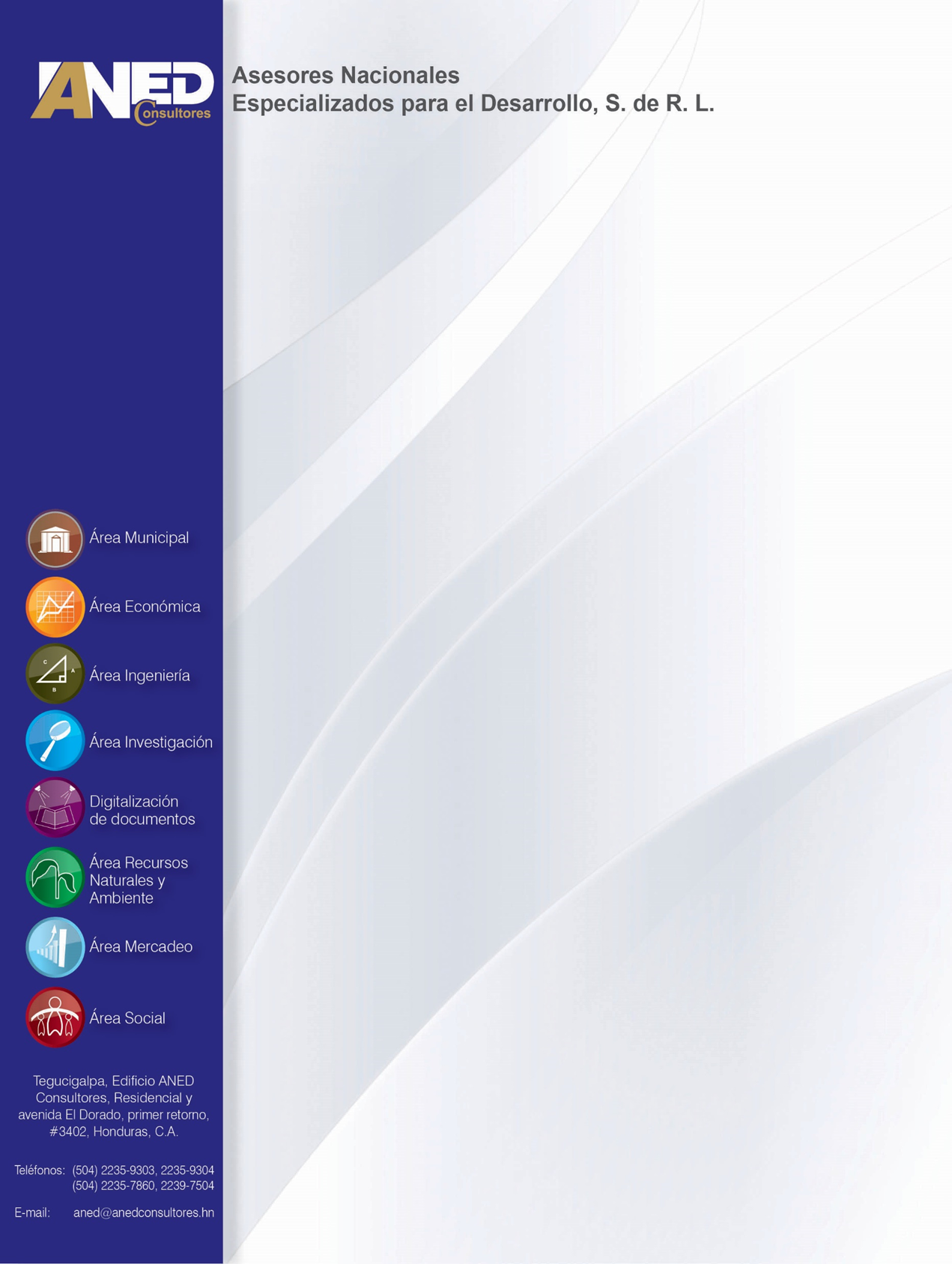 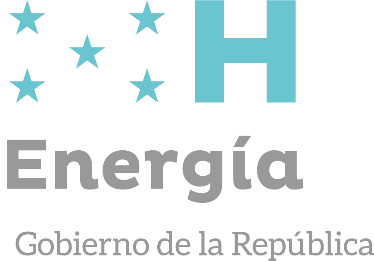 Índice de contenidoI.	Introducción	31.1.	Nombre de la iniciativa del negocio:	31.2.	Resumen ejecutivo	3II.	Descripción de la situación y problemática actual del rubro	4III.	Objetivo general y específicos	53.1.	Objetivo General	53.2.	Objetivos específicos	5IV.	Descripción del negocio a emprender	5V.	Análisis técnico	6VI.	Análisis de mercado	8VII.	Análisis financiero	9VIII.	Análisis comparativos	11IX.	Análisis de sostenibilidad	13X.	Anexos	1510.1.	Contextualización	1510.2.	Documentos adjuntos al perfil de negocios	15IntroducciónNombre de la iniciativa del negocio:Elaboración y comercialización de Tajaditas de PlátanosResumen ejecutivoEste perfil de ingreso se presenta con la intención de establecer una microempresa de producción de Tajaditas de Plátanos y para lo cual se tiene como punto de partida los indicadores de la demanda de acuerdo al uso que se le da en el mercado pues es consumido como acompañante de comidas y como snack de aperitivos, en todo el territorio nacional.Actualmente se ha comprobado que el consumo de tajaditas de plátanos está creciendo y es ofrecido en góndolas de supermercados, pulperías y establecimientos de paso como gasolineras y StarMart y las cantidades que demandaran semanal y mensualmente son altanamente significativas.Con la inversión también se propone la compra de equipo especial consistente en tecnologías alternativas de producción de energía eléctrica para cubrir las actividades operativas del negocio.Gráfico 1 Inversiones totales en el perfil de ingresoSe hicieron análisis financieros evaluando el precio de la energía a 6, 11 y 18 L/kWh. Al aumentar el costo de la energía se encontró una disminución en la relación Beneficio Costo (B/C), pero la inversión siguió siendo rentable.La variación de B/C del Flujo de caja por escenario analizado se puede ver en el siguiente grafico:Se propone la utilización de estrategias para una avanzada en el mercado que implique la calidad, la inocuidad y la presentación que destaque; además el manejo de inventarios y la buena degustación de las tajadas.Para la inversión se proponen equipos y maquinaria para el procesamiento, también se requiere de un pequeño local para procesamiento, mobiliario especial, herramientas y capital de trabajo para comenzar actividades y operar el negocio en el primer mes de procesamiento y comercialización.Descripción de la situación y problemática actual del rubroEste perfil de ingresos ha sido elaborado para organizaciones emprendedoras para todo el territorio nacional, no necesariamente deban disponer de áreas de producción de plátano ya que la materia prima se compra en el mercado local y abastecerse además con productores de la comunidad.Las organizaciones que se dedican a la producción no llegan a diferenciar el producto con valor agregado y aunque conocen los mercados donde se pudiera estar generando la demanda, pero no cuentan con equipo adecuado para el procesamiento, lo que sí está seguro es que un local para la instalación del negocio no es complejo pues cualquier espacio se podría habilitar para el propósito.La demanda del producto es tal que se podría pensar en la expansión de mercados a nivel nacional, pero se debe proponer planes de capacitación de mercadeo pues ya para esta proyección se deben manejar todas las variables a fin de tener armonizadas la demanda y la oferta. Esto podría motivar a productores de la zona para que puedan disponer del volumen necesario para la cobertura.En el área rural no existen fuentes de empleo y más limitado aun es la posibilidad para que las mujeres puedan disponer de una fuente de ingresos, esto trae como consecuencia dependencia económica y violación de los derechos humanos por la misma situación anteriormente mencionada. La capacitación y el acceso a la fuente de financiamiento para el apoyo en el montaje del modelo de negocio es necesario para las mujeres ya que actualmente la economía está contraída y está limitando la posibilidad al desarrollo de las poblaciones, estos emprendimientos son alternativas microempresariales que pueden motivar al cambio y cubrir sus necesidades básicas.Los equipos y maquinarias especiales utilizadas para el montaje de este tipo de negocio no cuentan con capital suficiente o casi nulo para ello. Por otra parte, se estima que los costos de producción más significativos, además de la materia prima es la energía que se utiliza para el freído. Objetivo general y específicosObjetivo GeneralMejorar el bienestar de una organización de mujeres desde la instalación de una pequeña fábrica de procesamiento que facilite la elaboración y comercialización de tajaditas de plátanos para el mercado local y regional. Objetivos específicos Instalar una pequeña planta de procesamiento capaz de albergar los materiales, maquinaria y equipos de procesamiento de tajaditas de plátano.Participar en el mercado local y regional con la venta de tajaditas vendidas en presentación de ristra.Descripción del negocio a emprender El negocio para la venta de tajaditas de plátanos necesita la inversión de L. 373,850.00 para la compra de materiales para ser usada en la construcción del centro de procesamiento, también en el fortalecimiento de la capacidad de producción con la compra de maquinaria y equipo que consistente en estufas industriales de 2 hurones, caja de almacenamiento profesional 27 gal / 102 Lts color negro y con tapaderas amarillas para ser utilizada en el transporte y carga de tajaditas.Otro de los equipos que serán comprados con el financiamiento serán palanganas, canastas o lavamanos de plásticos gigantes para colocar, lavar y pelar plátanos, también 2 Eco fogones para ser construidos y entregados completamente terminados. En la fritura de las tajaditas de plátanos no se utilizarán chimbos de gas como energía para la estufa, sino que se construirá.En el financiamiento por gestionar también se cuantifica mobiliario y que incluye estantes de madera para colocar tajaditas, escritorios y sillas semi ejecutivas para la administración, y en herramientas que servirán para el procesamiento se describen los rayadores de acero inoxidable para tajadas de plátanos y un Juego de navajas o cuchillas de acero inoxidable.Por último, se incluye un capital que se utilizara para la compra de materias primas, insumos, suministros y gastos de comercialización así como gastos de mano de obra y otros para cubrir las primeras ventas del primer mes; un capital que sirva para poner en ejecución las operaciones productivas y de comercialización de las tajaditas.Análisis técnico Descripción del procesoSe consideró desde el abastecimiento de la materia prima hasta el proceso de empaquetado y almacenado del producto.Recepción del plátanoConsiste en recibir y contar la cantidad de plátano que es traída y seleccionar los plátanos que se encuentran cerca de maduración para procesarlos antes de que estos se maduren. El proceso de selección (calidad) se realiza al momento de la compra.Preparación del material y equipo.Consiste en tener listo el material y equipo necesario en perfectas condiciones para iniciar las labores diarias de producción.Higiene de planta y equipo.Esto es indispensable para mantener la calidad y los requisitos sanitarios. Se realiza a mano con agua, detergente, jabón, desinfectante o esterilizante con el fin de obtener una limpieza total.Higienización de la materia primaEste se realiza a mano antes de iniciar el proceso.Cortado y peladoUna vez que el plátano es lavado se cortan las puntas del mismo y se pela manualmente.RemojadoLuego de pelado el plátano se remoja para extraer impurezas que este pudiese contener.Adición de salYa lavado el plátano se adiciona la sal, esto se hace de unidad en unidad y manualmente.• Calentamiento de aceiteMientras se realizan los procesos anteriores se enciende la estufa y se inicia el calentamiento del aceite (aproximadamente 2 libras de aceite) en cada paila y se agrega mayor cantidad según sea requerido.TajadoSe realiza con extremo cuidado ya que es un proceso que requiere experiencia para que la tajada quede intacta y de buen tamaño.FrituraSe realiza en pailas con el aceite previamente calentado, lo cual requiere, aproximadamente, de 4 minutos por tanda de 5 plátanos.Escurrido de aceiteUna vez frito el plátano se escurre el aceite de las tajadas en una bandeja de madera.EnfriamientoLuego de escurrido se colocan las tajadas en bandejas de plásticos donde se espera a que se enfríen para continuar con el proceso.Empacado y EtiquetadoConsiste en colocar las tajadas en sus respectivas bolsas (variando el tamaño de acuerdo a la presentación) luego son pasadas por la selladora eléctrica y en la pestaña de la bolsa es colocada la etiqueta y se pasa nuevamente por la selladora.AlmacenadoSe realiza en cajas (previo a un contero) o bien se coloca en bandejas o estantes paraluego ser comercializadas.Flujo del proceso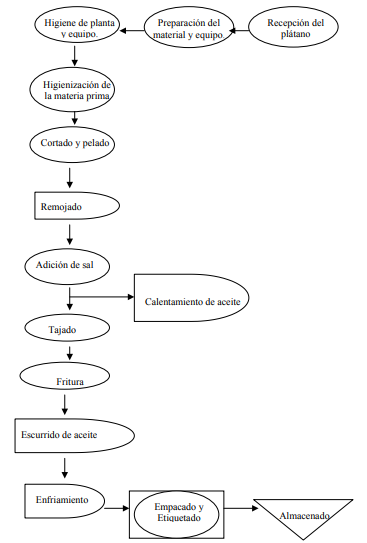 Elementos de innovación tecnológica en los procesos de producción u operativa. Para freír y elaborar las tajaditas actualmente se usa energía eléctrica con estufas de dos hurones, también se utiliza gas propano de 45 libras que tienen un valor de L. 850.00 cada uno.El análisis determina los equipos necesarios para la elaboración del producto, así como también permite saber qué materia prima será requerida, el tiempo de realización del proceso, tiempos muertos, rendimientos de la materia prima, producción por persona y el costo de realizar todo el procedimiento. Análisis de la disponibilidad y el costo de suministro: existen costos de insumos para los tajaditas de mínimos como: la sal y algunos preservantes y consumo de aceite para freír. La provisión de plátano en una comunidad garífuna está garantizada dada la cultura que tienen estas poblaciones con la fruta.El gasto de producción en suministros estima cantidades muy significativas por consumo de gas para freír las tajaditas, mientras que en otros costos se estiman valores en la compra de bolsas plásticas para las tajaditas y costos de transporte para la comercialización. Especificaciones de la Freidora eléctrica fabricada en acero inoxidable:Cálculo de gasto de energía cuando su costo es de: L. 6.00/kWh, L. 11/kWh, L.18/kWh. Análisis de mercadoPlaza La plaza para el producto serán las diferentes comunidades de la zona donde se ubique el centro de procesamiento, se avanzará en el trámite de los demás requisitos como registro sanitario, código de barras y los permisos para la operación del negocio que deberán estar listos para la venta y que éste pueda atraer con éxito a los clientes. La plaza es un factor muy importante y las microempresas, sobre todo del sector rural, se ven obstaculizadas para obtener una plaza ya que es difícil la penetración de sus productos en supermercado, más aún cuando este producto es nuevo y la microempresa posee poca experiencia en este ámbito. Precio Desde el punto de vista del consumidor, el precio del producto es la diferencia entre la utilidad del mismo, la satisfacción de sus necesidades y la cantidad de dinero que se tiene que dar a cambio. Se proponen precios de L 4.00 para presentaciones pequeñas, L 9.00 para presentaciones medianas y L 18.00 para presentaciones grandes.El precio se ha fijado tomando en cuenta los costos y también los valores de la competencia, así como los niveles tradicionales de precios, las cotizaciones del mercado, el grado con el que el producto satisface una necesidad y contando con una línea de productos. Producto El producto es elaborado de forma artesanal, lavado y pelado con utensilios especiales y en rodajas. Los ingredientes con los que se lleva a cabo la preparación son aceite y sal; parte del proceso es mezclarlas en aceite por un tiempo requerido hasta dejarlas fritas y crujientes.Promoción Se elaborará una etiqueta que sea útil para la promoción del producto, también se propone una avanzada a través del marketing digital para lo cual se elaboraran Podcast en las diferentes redes sociales. La promoción es una herramienta de la publicidad que consta de incentivos a corto plazo para fomentar la adquisición o las ventas de las tajaditas de plátano. Competencia Para el lanzamiento del producto al mercado se tomará en cuenta la competencia que circula en la zona constituida por las diferentes golosinas de las diferentes marcas conocidas como churritos. La competencia son todas aquellas empresas que producen un producto similar o un bien sustituto del producto elaborado por esta organización de mujeres. La organización proponente del negocio, para planear estrategias de mercadotecnia competitivas y eficaces se tendrá que averiguar todo lo posible acerca de sus competidores. Debe de comparar de manera constante sus productos, precios, canales y promociones con los de los competidores más cercanos. De tal manera la organización podrá encontrar campos con potencial para una ventaja o desventaja competitiva.  Demanda Se proyecta una demanda en la que el negocio pueda cubrir; proponiéndose para este fin pulperías, bodegas y otros negocios altamente diferenciados; la demanda de las tajaditas de plátano es el volumen total que comprarían los grupos definidos de consumidores, en una zona geográfica identificada, en un lapso determinado en un entorno de mercadotecnia establecido, bajo un nivel y una mezcla de esfuerzo de la capacidad de producción.El tamaño del proyecto tiene relación con la oferta que se tiene de los productores de plátano, se estima que la organización pudiera demandar la cantidad de 12400 plátanos pues de cada dos plátanos se obtiene una ristra de tajaditas. Análisis financieroLa inversión del proyecto de Tajaditas de Plátano, en el siguiente gráfico.Se consideran inversiones totales valoradas en L.373,850.00 y de los cuáles se incluyen obras físicas para el montaje de la planta de procesamiento. Las inversiones también incluyen equipos, maquinarias y también herramientas básicas para la elaboración de tajaditas. Un valor significativo de la inversión también está incluido como capital intangible para comenzar a operar el negocio.Detalle de gastos de la inversión productiva del perfil de ingresos en el primer año.  El costo de la inversión productiva para el primer año es de L 1,103,360.00  del cual el costo de mano obra es de L 896,000.00 . L 185,760.00   para la compra de los insumos y L 21,600.00   como gastos de energía eléctrica a un costo de la energía de 6 L/kWh.Flujo de caja del proyecto Tajaditas de PlátanoEn el cuadro 2, se presenta el flujo de caja del perfil de ingresos del proyecto de Tajaditas de Plátano, en el cual se muestra que los ingreso son mayores que los costos de producción, los gastos administrativos sumado el servicio de la deuda. Cuando el costo de la energía tiene un costo es L. 6.00/kwh.Cuadro 2, flujo de cajaCosto-Beneficio del perfil de ingresoEl resultado de beneficio costo de 1.20, significa que es mayor que uno, dejándolos una utilidad de L. 0.20, por cada lempira que se invierte. Cuando el costo de la energía eléctrica es de L. 6.00/kWh.Resultados de los Escenarios; del beneficio costos de los flujos de caja y estados financieros. En la siguiente tabla.Tabla, con los resultados del Beneficio Costo, de los flujos de caja y estados resultados.En el escenario 1, cuando el costo de la energía eléctrica es de L. 26,280.00, a un precio de L.6.00/kWh, el flujo de caja presenta un Beneficio Costo. de L. 1.20, significa que, por cada lempira invertido, se ganará L. 0.20 teniendo como resultado del estado financiero, muestra un Beneficio Costo de L. 1.17, lo que significa que por cada lempira que se invierta tendrá en términos monetario L. 0.17.En el escenario 2, cuando el costo es de L. 48,180.00 y el precio de L.11.00/kWh, el flujo de caja presenta un Beneficio Costo, de L. 1.19 indicando que por cada lempira invertido se gana L. 0.19, el estado financiero del Beneficio Costo es de L. 1.16, por tanto, por cada lempira que se invierta se ganará L. 0.16.En el escenario 3, cuando el costo es de L. 78,840.00, a un precio de L.18.00/kWh, el flujo de caja presenta un Beneficio Costo de L. 1.16 lo cual nos indica que por cada lempira invertido se gana L 0.16, y el estado financiero un Beneficio Costo de L. 1.12 siendo que por cada lempira que se invierta se ganará L. 0.12.Análisis comparativosEn el análisis de costos si es significativo el aumento de los gastos ocasionados por la energía eléctrica demandada para operar la estufa. Ver cuadro 2.Cuadro 2, comparativo del valor de la energía en la elaboración de tajaditas de plátanoAnálisis comparativo sobre el aumento de los gastos ocasionados por el costo de la energía eléctrica demandada para abastecer el equipo eléctrico para la actividad productiva, en relación con el aumento de los ingresos ocasionado por incorporar el equipo de base eléctrico en cada rubro. Ver en el cuadro 3.Cuadro 1 comparativo del valor de la energía en la elaboración de tajaditas de plátanoAnálisis comparativo sobre opciones de financiamiento en el sistema nacional e internacional, basado en los perfiles de proyecto diseñados para cada uso productivo por sector. Ver cuadro 4.Cuadro 4 Comparativo sobre oportunidades de inversión en el rubro de tajaditas de plátanoComparación de opciones de financiamiento para proyectos de la MiPyme.Para los análisis financieros se utilizó un valor de tasa de interés del 10%. Esta tasa actualmente varia en el mercado financiero por rubro productivo.Análisis de sostenibilidadIndicadores de género: De las Organizaciones productoras de plátano, conformada con números estimado de 26 miembros, se espera que el 30 % sean mujeres, involucradas en actividades de producción, comercialización y en la toma decisiones.Indicadores de impacto: Empleo para 8 personas tanto directa como indirectamente. Indicadores de capacidad: Las organizaciones pudieran tener garantizada la materia prima para la elaboración de casabe y tajaditas, cuenta con media manzana sembrada de yuca y entre las socias se logra cuantificar 10 manzanas, en el rubro de tajaditas de plátano; también está garantizada la provisión ya que la zona es alta productora de plátanos.Indicadores de productividad: El costo de producción para la elaboración de tajaditas es de L. 7.44 que incluye materia prima, insumos, suministros y otros costos de comercialización, a este valor se debe sumar el costo de mano de obra, el costo financiero y el costo de administración. Indicadores de calidad: Procesamiento con equipos de bajo costo en la freidora de tajaditas.Indicadores de beneficio: Mejorar las utilidades de las familias en al menos 30%.Indicadores de rentabilidad: 1.20 es la relación beneficio costo de la inversión o sea que por cada lempira invertido se obtienen 0.20 centavos.Indicadores de competitividad: Los costos actuales provienen de:Compra de materia primaMano de obra en tajaditas (pelado, rayado o corte en tajadas, freído y envasado)Fletes y transporteIndicadores de efectividad: Según se ha conocido existe un diferencial de volumen en tajaditas de plátano que no es está siendo ofertado en el mercado, la oferta no es consistente y la entrega no es proporcional por los grupos de mujeres dedicadas a estos menesteres, la cantidad actual que se procesa no cubre la demanda.Indicadores de valor: Existe un estándar de calidad aceptable para la recepción de tajaditas de plátano y la característica principal de la calidad se determina por el color amarillo, la rigidez de la tajada, el sabor y el empaque.AnexosContextualizaciónEn los municipios de Iriona y Juan Francisco Bulnes no existe fluido eléctrico y esas dos organizaciones realizan enormes esfuerzos para producir en condiciones complejas.Documentos adjuntos al perfil de negociosRequisitos que el grupo debe contar:Persona jurídicaTerreno propio a favor de la organización con dominio pleno o escrituradoPermiso ambiental de la Unidad Ambiental MunicipalListado de integrantes que conforman el grupoConformación de la junta directivaAliados comercialesAliados financierosFotocopia de tarjetas de identidadAprobación del perfil, previo la formulación del plan de negocioOtros que se requieran según el ente financiero.BibliografíaEstrategia de comercialización de tajaditas de plátanos en la empresa “Nuevo Despertar”, El Paraíso, Honduras. C. A., 2002.Formulación y evaluación de proyecto y perfiles de proyecto, Rural- Invest, FAO,2007.Apoyo MANUAL TECNOLÓGICO PARA EL PROCESO DE "TAJADAS FRITAS DE PLÁTANOS PARA EXPORTACIÓN, laudiaLizOrtiz,207.Estrategia de comercialización de tajaditas de plátanos en la empresa Nuevo Despertar, El Paraíso, Honduras. C. A. Yordana Sarai Valenzuela Averruz., 2002.Plan de negocios para la producción y distribución de productos precocinados a base de plátano en el D.T.C.H Santa Marta. 2018.Escenario 1: L, 6,00/kWh.Escenario 2: L, 11,00/kWh.Escenario 3: L, 18,00/kWh.1.201.191.16MarcaLKZAIYMaterialAcero inoxidableColorSilverPeso del artículo14.7 LibrasPotencia2 kWCapacidad 8 Litros aceiteCálculo /díaCálculo /díaDías al añoPrecio  LCosto anual en L.6 horas /día2 kW300 díasL. 6/KWh216006 horas /día2 kW300 díasL. 11/kWh396006 horas /día2 kW300 díasL. 18/kWh64800CONCEPTOAñosAñosAñosAñosAñosAñosCONCEPTO12345Ingresos1,497,600.001,542,827.521,589,420.911,653,474.571,720,109.60Costos producción1,081,760.001,092,577.601,103,503.381,125,573.441,148,084.91Costos administración103,080.00104,110.80105,151.91107,254.95109,400.05Costo de energía eléctrica a L. 6.00      26,280.00   26,805.6027,341.7127,888.5528,446.32Intereses37,385.0031,261.4324,525.5117,115.998,965.52Costos Operativos1,248,505.001,254,755.431,260,522.501,277,832.921,294,896.79UTILIDAD ANTES DE IMPUESTOS249,095.00288,072.09328,898.41375,641.65425,212.81Impuestos 37,364.2543,210.8149,334.7656,346.2563,781.92UTILIDAD NETA 211,730.75244,861.28279,563.65319,295.40361,430.89Amortización de Préstamo -61,235.69-67,359.26-74,095.18-81,504.70-89,655.17FLUJO DE CAJA150,495.06177,502.02205,468.47237,790.70271,775.72Relación Beneficio Costo1.20Escenario 1: L, 6,00/KWh.Escenario 1: L, 6,00/KWh.Escenario 2: L, 11,00/KWh.Escenario 2: L, 11,00/KWh.Escenario 8: L, 18,00/KWh.Escenario 8: L, 18,00/KWh.Flujo de 
caja B/C L.Estados de 
resultado 
B/C, L.Flujo de 
caja B/C L.Estados de 
resultado 
B/C, L.Flujo de 
caja B/C L.Estados de 
resultado 
B/C, L.1.201.171.191.161.161.12CriterioSin equipo sin por energía eléctricaCon equipo y con fuente energía eléctricaProductividadLa producción actual de los grupos es de 11,000 unidades durante un  año.El perfil de ingreso presenta una producción total de 24,960 unidades para el primer año y con un incremento del 2% para los siguientes años. Existiendo una diferencia una de 13,960 unidades de tajaditas, lo cual representa el 56%.   Servicios de asistencia técnica en la producción de tajaditas de plátanoLa mayoría donde se encuentra, estas emprendedoras, cuentan con la debida experiencia en la producción de tajaditas de plátano, han sido capacitadas por varias instituciones privadas o del estado. Dada la falta de presupuesto no han mejorado la captura de estos rubros y siguen produciendo de manera tradicional.  Con el uso de energía eléctrica y apoyo completo, estos grupos organizados en microempresas, podrán mejor su rendimiento de su trabajo y obtener mejores ingresos.Costo de producción de tajaditas de plátano.El costo de producción es de L.48.27 /unidad de embolatara producida, debido al tiempo y la mano de obra hace más alto el costo del producto. El costo de producción promedio estimado es de L. 43.34, 38.56 /unidad de tajaditas. Con una diferencia de L. 4.94, lo cual representa el 10%Cambio climáticoNo afecta ya que son las empresas que trabajan con normas y reglas que conocen; el estado ha reglamentado normas de higiene que se deben tomar en cuenta. Mismas que manejan y controlan los residuos, que dejan esta actividad.Si causan problemas, el residuo y los desperdicios de los insumos utilizados principalmente en la producción de tajaditas.  Pero son controlables al realizar limpiezas permanentes en toda área del proyecto.IngresoL.  837,600.00/año. Producto de la venta del tajaditas de plátano.L. 1,497,600.00 /año, tajaditas de plátano.RentabilidadBeneficio Costo de L.1.24, significa que es mayor que uno, dejando una utilidad de        L. 0.30 por cada lempira que se invierte.B/C de L.1,26, por cada lempira que se invierte, se, gana L. 0.33, existe una diferencia de L.0.02, el cual representa un 1%.CriterioFinanciamiento en el sistema nacional e 
 internacionalperfiles de proyecto diseñados para cada uso productivo por sectorValor del kWh es de L. 6,00El valor fue L. 26,280.00, en el año. Cuando el costo de la energía eléctrica es de L.6,00/kwh.Cuando el costo de la energía, es de L.6.00/kwh, el ingreso neto es de L.150,495.06Valor del kWh es de L. 11,00El valor fue de L 48,180.00, en el año.  Cuando el costo de energía eléctrico es de L. 11.00/kwhCuando aumenta en L.11.00/kwh, los ingresos se reducen en L. 18,615.00, que representa el 125, valor que la organización dejan de percibir por el aumento de la energía eléctrica.Valor del kWh es de L. 18,00El valor fue de L. 78,840.00, en el año. cuando el costo de energía eléctrica cuesta L. 18.00 /kwhY cuando el precio se incrementa en         L1 8.00/kwh, L. 26,061.00, que representa el 20% de igual forma la organización pierde el poder adquisitivo a medida que los costos de la energía eléctrica aumentan.CriterioFinanciamiento en el sistema nacional e 
 internacionalperfiles de proyecto diseñados para cada uso productivo por sector.Organismos InternacionalesBID, BANCO MUNDIALInversión completa, el banco gestiona mediante donaciones o préstamos las inversiones solicitadas por el Gobierno de la República, para montar este tipo proyecto.ONG s nacionales AYUDA EN ACCION, FUNDER,
 GOAL, HEIFER INTERNACIONAL EN HONDURASGestionan y financian, capital de inversión y productiva para proyectos de esta naturaleza, equipo e insumos para la operatividad de las actividades, pago de personal técnico, comercialización de las ventas, y asistencia técnica.  En el caso Funder maneja el centro de acopio de semilla de papa en Jesús de Otoro en Intibucá. Con el apoyo de DICTA. Igual que las demás apoyan actividades similares. Entre otros proyectos productivos que financian.Proyectos de Desarrollo COMRURALInversión completa, mediante el análisis de un plan de negocio, plan de inversión, pueden financiar la compra o montar su propia empresa de tajaditas de plátano, otras actividades relacionas como: agrícolas, pecuarias y de transformación cada vez que estos estén organizados.InstituciónTasa de Interés anualPlazo del préstamoMonto máximoBanadesa2.5 % - 7 %6 – 9 mesesL 2,000,000.00Banhprovi7% - 12 %3 – 6.7 añosL 3,000,000.00Banco Ficohsa fondos propios.11% -12%1- 10 añosUS$ 50,000.00Banco del país fondos propios9%-12%1 – 12 añosSin techoProyectos de desarrollo10 % o masHasta 10 añosDepende del proyectoCajas rurales 36 % – 60 %3 – 12 mesesEl doble de lo ahorradoOrganismos financieros internacionales a través de intermediación bancaria local.Aprox. 11.5 % NoOrganizaciónÁrea GeográficaBeneficiariesAliado FinancieroAliado institucionalAliado ComercialEstimación de la demandaEstimacióndel Consumo de electricidad en kWh/ mes1Barauda Juan Francisco Bulnes 23No tiene Ayuda en Acción, GOALNo tiene20 ristras de tajaditas de plátano semanales  1 motor de 2 HP con una generación de 1.492 kW/hora con una duración de 4 horas diarias cada 3 días y que en 52 semanas genera un total de 931 al año 2Mujeres kasaberas de Cusuna Iriona 30No tiene Ayuda en Acción, CASMNo tiene 30 ristras semanales 1 motor de 2 HP con una generación de 1.492 kW/hora con una duración de 4 horas diarias cada 3 días y que en 52 semanas genera un total de 931 al año 